Publicado en Barcelona el 19/10/2018 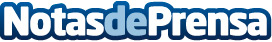 La transformación digital de Schneider Electric, reconocida en los premios eCAC40Schneider Electric se posiciona, una vez más, como una de las mejores compañías del eCAC40, el ranking que valora el progreso digital de las empresas, consiguiendo su puntuación más alta hasta la fecha. Este resultado refleja el éxito de la estrategia digital de la compañía, que fue lanzada hace más de una década y que se refuerza año tras añoDatos de contacto:Prensa Schneider Electric935228600Nota de prensa publicada en: https://www.notasdeprensa.es/la-transformacion-digital-de-schneider Categorias: Nacional E-Commerce Recursos humanos Premios Otras Industrias Digital http://www.notasdeprensa.es